4-10 февраля 2019 г. в Ярославской области проходит акция "Неделя безопасного поведения детей в сети Интернет"В информационном разделе портала сети образовательных учреждений Ярославской области, посвященном безопасной работе в сети Интернет, опубликованы  план мероприятий областной акции "Неделя безопасного поведения детей в сети Интернет", а также  адреса и анонсы ресурсов  областного информационно-образовательного портала, которые помогут школьникам, педагогам и родителям  расширить свои знания и навыки безопасного поведения в сети.Перечень мероприятий в рамках областной акции «Неделя безопасного поведения детей в сети Интернет»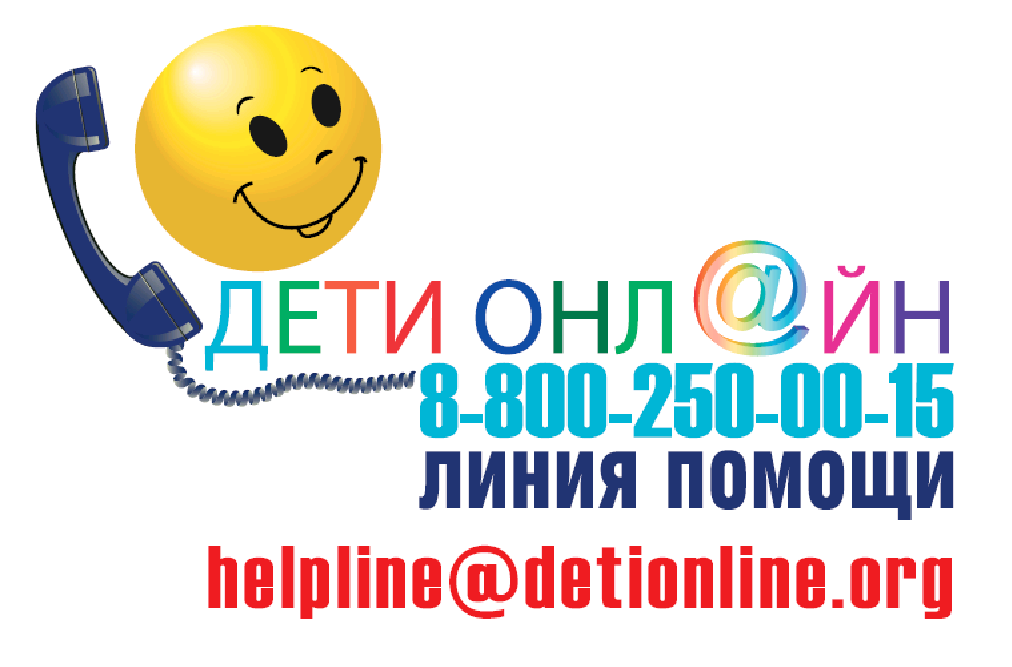    Баннер-ссылка «Сообщить о противоправном контенте», ведущий на страницу с информацией об алгоритме действий в случае выявления в сети «Интернет» материалов с признаками запрещенной информации и адресами сайтов, на которые можно отправить сообщение
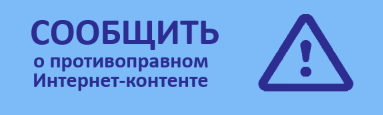 Мероприятие Содержания мероприятийСрокиОтветственныеАнкетирование обучающихся1. Анкета "Острожно, вирус!"2. Анкета "Острожно, Интренет!"3. Итоговое анкетирование04-08.02.2019г.Болотова Л.Н.Проведение компьютерной игры для младших школьниковВ рамках классного часа или (окружающего мира) обучающимся 3-4 классов целесообразно предложить компьютерную игру о правилах поведения в сети Интернет «Прогулка через ИнтерНетЛес» (http://www.wildwebwoods.org/popup.php?lang=ru), где в игровой форме показано какие опасности могут встречаться при работе в сети Интернет, рассказано о сетевом взаимодействии и об этикете, а также о защите прав детей.Жульков А.Д.Классные руководители 3-4 классовДополнительные Интернет ресурсы для проведения классного часа, урока или внеклассного мероприятияСправочник по детской безопасности в Интернет от Google (http://www.google.ru/familysafety/)Сайт советов по работе на компьютере (http: //shperk.ru/sovety/kak- sdelat-internet-dlya-detej-bolee-bezopasnym.htmlСайт «Компьютерная безопасность. Безопасность  жизни» (http://blog.chljahsoft.net/3167)Сайт «Безопасный Интернет для детей: законодательство, советы, мнения, международный опыт» (http://i-deti.org/)Сайт «Дети России Онлайн» (http://detionline.com/)на сайте (http://content-filtering.ru/aboutus/) Информационно - аналитический ресурс «Ваш личный Интернет» в разделе «Юным пользователям» - «Дошкольники и младшие классы» подсказки и советы по безопасному поведению в сети Интернетна портале «Безопасный интернет» (http: //www.saferinternet.ru/) законодательство в сфере информационной безопасности и другие разделы, содержащие материалы по теме «Безопасный интернет»Социальный ролик "Безопасный интернет - детям!" https://www.youtube.com/watch?v=789j0eDglZQБезопасность детей в Интернете https://www.youtube.com/watch?v=CKJZVikhRHkКак обнаружить ложь и остаться правдивым в Интернете https://www.youtube.com/watch?v=5YhdS7rrxt8Остерегайся мошенничества в Интернете https://www.youtube.com/watch?v=AMCsvZXCd9wРазвлечения и безопасность в Интернете https://www.youtube.com/watch?v=3Ap1rKr0RCE07.02.2019г.Классные руководители 5- класс6- класс7- класс       8- класс   9-11 классыДля информирования родителей о правилах поведения детей в Интернете размещены рекомендации Десять правил безопасности для детей в ИнтернетеБезопасность ребенка в Интернете памятка для родителейОпасности и правила безопасности в ИнтернетеВозрастные особенности детей и ИнтернетПовышение уровня безопасности детей в Интернете при помощи технических средствПамятка родителям по управлению безопасностью для детей в ИнтернетеПравила Интернет-этикетаПамятка для детей по безопасному  поведению в Интернете06.02.2019г.Парамонова Е.Н.Для информирования родителей о правилах поведения детей в Интернете размещены рекомендацииРазмещение информации "Неделя безопасного поведения в сети Интернет" в школе и на сайте.04.02.2019г.Парамонова Е.Н.Для информирования родителей о правилах поведения детей в Интернете размещены рекомендацииРазмещение на сайте школы рекомендаций для детей по безопасному пользованию Интернетом04.02 - 09.02.2019Шишкина В.С.